Reception Class Teacherrequired for January 2023Salary Grade: MPS/UPS Full time, permanent postAlthough consideration would be given to part time and fixed term contractsSuitable for ECTs and experienced teachers (with further leadership opportunities available)Are you able to see potential in all?Do you have the courage to make a difference?Are you a committed teacher who is able to see past stereotypical judgements?If so, then we could be your next place of work!Castlefield School is a large, forward thinking and highly successful primary school in High Wycombe, serving the children and families of Castlefield and High Wycombe, situated within 5 minutes of Junction 4 of the M40.We are keen to recruit enthusiastic and eager candidates to join our 3 form Year 1 team and would invite anyone brave enough to challenge the out-dated view of Castlefield School and to see us in action.We are seeking to appoint talented and committed teachers, at any stage of their career, who have the ability to work as part of a team, are committed to their professional development and want to make a difference to our children’s lives.In addition to eager and well behaved children, a forward thinking school improvement system and professional development opportunities for all, you will find:Class sizes capped at 25 childrenHigh levels of adult support in all classesCommitment to your CPD and professional developmentHard-working, well-behaved and enthusiastic pupilsA supportive working environmentA genuine commitment to school improvement which supports a healthy work life balanceFor ECTs we also offer:A dedicated ECT mentor & tutor and a supportive year group leader and teamA comprehensive induction programmeExtended training opportunities with outstanding internal and external providersFor teachers with experience you will have the opportunities to:Lead and manageContribute towards the professional development of others Further develop your leadership style and behaviours We are looking for:A strong classroom teacher, committed to providing high quality learning experiences for all childrenA team playerSomeone who is organised, enthusiastic and highly motivatedAble to provide creative, enriching learning opportunities for our childrenCommitted to raising standardsThe school has:A very professional, supportive team of colleagues who want to make a differenceFriendly and enthusiastic pupils who make rapid progressHigh aspirations for its staff and pupilsExcellent professional development opportunitiesAn ambitious, diverse school community with enthusiastic colleagues and supportive Governors and parents/carers The school welcomes applications from all communities, including those from BAME backgrounds, and would actively encourage all appropriately qualified candidates to apply - without hesitation. Visits to our school are strongly recommended. Please contact the school office to arrange an appointment to visit. Alternatively, email: office@castlefield.bucks.sch.ukCastlefield School is committed to safeguarding and promoting the welfare of children and young people and expects all staff and volunteers to share this commitment. References and an enhanced DBS check will be sought from the successful candidate.Closing date: 12:00pm on Wednesday 12th October 2022
Interviews: w/c 17th October 2022Castlefield School reserves the right to interview and recruit before the deadline if suitable candidates apply.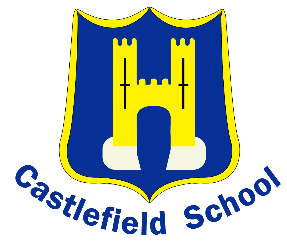 The Middleway, High Wycombe, Bucks HP12 3LETel : 01494 436018www.castlefieldschool.co.uk